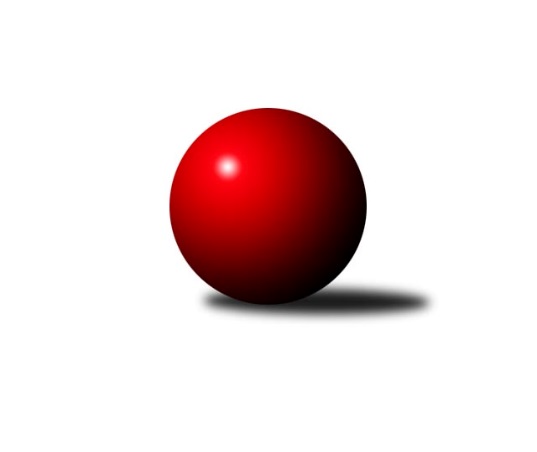 Č.3Ročník 2024/2025	7.3.2024Nejlepšího výkonu v tomto kole: 693 dosáhlo družstvo: KKPMAKL 2T 2024/2025Výsledky 3. kolaSouhrnný přehled výsledků:KOM 1	- SENIOR BOYS	8:0	676:616		7.3.KATR	- KKP	0:8	631:693		7.3.KOM 3	- OFFICÍŘI	0:8	620:675		7.3.LASTO	- KLUZÁK	6:2	653:610		7.3.RENIKS	- Hasiči	4:4	604:622		7.3.OUŘADI	- ALF TEAM	2:6	672:685		7.3.Tabulka družstev:	1.	KKP	11	8	2	1	62 : 26 	 	 677	18	2.	LASTO	11	9	0	2	58 : 30 	 	 658	18	3.	OUŘADI	11	8	0	3	53 : 35 	 	 688	16	4.	KOM 1	11	6	2	3	59 : 29 	 	 661	14	5.	RENIKS	11	5	2	4	50 : 38 	 	 658	12	6.	KOM 3	11	5	2	4	48 : 40 	 	 649	12	7.	OFFICÍŘI	11	5	0	6	44 : 44 	 	 654	10	8.	KLUZÁK	11	4	1	6	43 : 45 	 	 642	9	9.	ALF TEAM	11	4	1	6	40 : 48 	 	 625	9	10.	Hasiči	11	2	2	7	30 : 58 	 	 641	6	11.	SENIOR BOYS	11	2	0	9	22 : 66 	 	 613	4	12.	KATR	11	2	0	9	19 : 69 	 	 598	4Podrobné výsledky kola:	 KOM 1	676	8:0	616	SENIOR BOYS	Roman Ryšavý	 	 98 	 133 		231 	 2:0 	 197 	 	92 	 105		Zdenek Kudlak	Robert Kabeláč	 	 118 	 102 		220 	 2:0 	 206 	 	95 	 111		Miroslav Labounek *1	Vlastimil Samson	 	 110 	 115 		225 	 2:0 	 213 	 	112 	 101		Ivo Volekrozhodčí: střídání: *1 od 31. hodu Jaroslav PřecechtělNejlepší výkon utkání: 231 - Roman Ryšavý	 KATR	631	0:8	693	KKP	Jan Sázel	 	 111 	 100 		211 	 0:2 	 221 	 	112 	 109		Blanka Lunerová	Jiří Gorčík	 	 90 	 117 		207 	 0:2 	 222 	 	105 	 117		Vladimír Cingel	Hana Svatoňová	 	 106 	 107 		213 	 0:2 	 250 	 	132 	 118		Jan Hnilorozhodčí: Nejlepší výkon utkání: 250 - Jan Hnilo	 KOM 3	620	0:8	675	OFFICÍŘI	Ivo Soviš	 	 110 	 102 		212 	 0:2 	 246 	 	135 	 111		Tomáš Vavřička	Radmila Polášková	 	 103 	 118 		221 	 0:2 	 231 	 	116 	 115		Kateřina Jagošová	Taťána Grulichová	 	 91 	 96 		187 	 0:2 	 198 	 	103 	 95		Lucie Svobodovározhodčí: Nejlepší výkon utkání: 246 - Tomáš Vavřička	 LASTO	653	6:2	610	KLUZÁK	Jaromír Lachnit	 	 93 	 84 		177 	 0:2 	 209 	 	106 	 103		Jiří Hálko	Petr Andrýsek	 	 116 	 109 		225 	 2:0 	 201 	 	88 	 113		Petra Vašíčková	Roman Schenk	 	 124 	 127 		251 	 2:0 	 200 	 	109 	 91		Jana Nárožnározhodčí: Nejlepší výkon utkání: 251 - Roman Schenk	 RENIKS	604	4:4	622	Hasiči	Nikol Štefanišinová	 	 115 	 112 		227 	 2:0 	 180 	 	88 	 92		Jaroslav Bálek	René Štefanišin *1	 	 85 	 77 		162 	 0:2 	 235 	 	118 	 117		Milan Mlček	Michal Štefanišin	 	 110 	 105 		215 	 2:0 	 207 	 	97 	 110		Vladimír Pavlarozhodčí: střídání: *1 od 24. hodu Richard HonekNejlepší výkon utkání: 235 - Milan Mlček	 OUŘADI	672	2:6	685	ALF TEAM	Jiří Sofka	 	 89 	 120 		209 	 0:2 	 235 	 	111 	 124		Alfréd Heinisch	Jana Šindlářová	 	 120 	 115 		235 	 0:2 	 248 	 	133 	 115		Jiří Jaroš	Pavel Charuza	 	 100 	 128 		228 	 2:0 	 202 	 	101 	 101		Marcela Žákovározhodčí: Nejlepší výkon utkání: 248 - Jiří JarošPořadí jednotlivců:	jméno hráče	družstvo	celkem	plné	dorážka	chyby	poměr kuž.	Maximum	1.	Jan Hnilo 	KKP	242.00	171.6	70.4	5.6	1/1	(260)	2.	Roman Ryšavý 	KOM 1	239.40	170.6	68.9	7.4	2/2	(273)	3.	Pavel Charuza 	OUŘADI	237.80	170.0	67.8	6.0	1/1	(264)	4.	Monika Kabeláčová 	KOM 3	235.67	164.0	71.7	7.3	2/2	(245)	5.	Pavel Svatoň 	KKP	234.17	162.0	72.2	5.7	1/1	(272)	6.	René Štefanišin 	RENIKS	233.83	167.5	66.3	7.2	1/1	(247)	7.	Jana Šindlářová 	OUŘADI	233.44	165.0	68.4	6.4	1/1	(251)	8.	Libor Ptáček 	Hasiči	232.57	165.6	67.0	8.0	1/1	(253)	9.	Kateřina Jagošová 	OFFICÍŘI	230.69	159.4	71.3	10.1	2/2	(246)	10.	Petra Černohorská 	LASTO	228.67	162.3	66.4	7.9	2/2	(244)	11.	Blanka Lunerová 	KKP	227.00	163.6	63.4	8.2	1/1	(240)	12.	Josef Vosyka 	KOM 3	224.00	167.0	57.0	8.8	2/2	(236)	13.	Michal Štefanišin 	RENIKS	222.18	162.8	59.4	7.5	1/1	(249)	14.	Eva Kopáčková 	OUŘADI	222.17	165.8	56.3	9.0	1/1	(228)	15.	Jiří Sofka 	OUŘADI	222.00	161.7	60.3	8.8	1/1	(245)	16.	Tomáš Vavřička 	OFFICÍŘI	222.00	166.0	56.0	8.8	2/2	(246)	17.	Radmila Polášková 	KOM 3	221.97	161.9	60.1	9.0	2/2	(237)	18.	Petr Andrýsek 	LASTO	221.85	160.3	61.6	5.1	2/2	(281)	19.	Nikol Štefanišinová 	RENIKS	220.27	157.8	62.5	9.0	1/1	(234)	20.	Jan Sázel 	KATR	219.44	158.0	61.4	7.2	1/1	(233)	21.	Vlastimil Samson 	KOM 1	218.72	155.7	63.1	8.5	2/2	(252)	22.	Jana Nárožná 	KLUZÁK	218.28	153.5	64.8	10.0	2/2	(228)	23.	Jiří Hálko 	KLUZÁK	217.72	162.9	54.8	11.0	2/2	(261)	24.	Milan Mlček 	Hasiči	217.45	155.7	61.7	8.5	1/1	(243)	25.	Jiří Jaroš 	ALF TEAM	215.75	153.6	62.2	7.4	2/2	(274)	26.	Zdenek Kudlak 	SENIOR BOYS	214.20	153.2	61.0	9.5	1/1	(240)	27.	Libuše Konštacká 	SENIOR BOYS	211.67	156.3	55.3	9.7	1/1	(218)	28.	Marcela Žáková 	ALF TEAM	210.33	154.5	55.8	7.7	2/2	(233)	29.	Lukáš  Sigmund 	OUŘADI	209.50	151.0	58.5	9.5	1/1	(220)	30.	Vladimír Pavla 	Hasiči	208.50	154.3	54.3	12.5	1/1	(230)	31.	Vladimír Cingel 	KKP	205.33	146.8	58.6	10.6	1/1	(252)	32.	Hana Svatoňová 	KATR	204.90	146.4	58.5	9.6	1/1	(246)	33.	Petra Vašíčková 	KLUZÁK	203.94	154.2	49.8	10.9	2/2	(239)	34.	Ivo Volek 	SENIOR BOYS	203.90	148.2	55.7	11.1	1/1	(226)	35.	Ivo Soviš 	KOM 3	203.75	159.3	44.5	14.0	2/2	(221)	36.	Lucie Svobodová 	OFFICÍŘI	203.11	146.6	56.6	11.3	2/2	(240)	37.	Aleš Podubecký 	KATR	203.00	154.0	49.0	10.0	1/1	(203)	38.	Taťána Grulichová 	KOM 3	202.08	144.5	57.6	8.4	2/2	(231)	39.	Monika Bálková 	Hasiči	202.00	148.5	53.5	10.0	1/1	(203)	40.	Pavel Vládek 	RENIKS	201.50	138.3	63.3	8.8	1/1	(211)	41.	Robert Kabeláč 	KOM 1	200.21	151.6	48.6	11.7	2/2	(254)	42.	Pavel Holub 	KKP	200.00	145.5	54.5	10.0	1/1	(208)	43.	Jiří Gorčík 	KATR	196.00	134.0	62.0	9.0	1/1	(207)	44.	Jaroslav Bálek 	Hasiči	192.25	146.0	46.3	13.0	1/1	(217)	45.	Miroslav Labounek 	SENIOR BOYS	190.67	141.7	49.0	12.7	1/1	(198)	46.	Jana Ptáčková 	Hasiči	190.00	149.0	41.0	14.0	1/1	(190)	47.	Jaromír Lachnit 	LASTO	187.80	133.4	54.4	13.3	2/2	(208)	48.	Barbora Rydzyková 	ALF TEAM	187.50	135.7	51.8	10.7	2/2	(210)	49.	Jiří Rožňák 	KATR	183.83	136.3	47.5	13.8	1/1	(217)	50.	Roman Svatoň  	KATR	165.00	120.0	45.0	17.0	1/1	(165)	51.	Petr Poledník 	KATR	164.00	120.0	44.0	19.0	1/1	(164)	52.	Stanislav Juřena 	KATR	159.50	113.0	46.5	17.0	1/1	(174)		Marek Pospíšil 	KOM 1	247.33	169.0	78.3	4.7	1/2	(254)		Roman Schenk 	LASTO	245.25	170.8	74.5	5.8	1/2	(262)		Petr Bulava 	LASTO	232.00	166.0	66.0	4.0	1/2	(232)		Alfréd Heinisch 	ALF TEAM	226.67	160.8	65.8	7.2	1/2	(245)		Augustin Buček 	KLUZÁK	225.00	162.7	62.3	6.7	1/2	(236)		Marta Cicková 	OFFICÍŘI	209.00	148.0	61.0	11.0	1/2	(209)		Libor Šebík 	OFFICÍŘI	208.38	149.8	58.6	11.8	1/2	(228)		Kateřina Šimáková 	ALF TEAM	206.00	142.0	64.0	12.0	1/2	(206)		Petr Furiš 	KOM 1	201.00	133.0	68.0	8.0	1/2	(201)		Bronislava Svobodova 	OFFICÍŘI	152.00	109.0	43.0	15.0	1/2	(152)Sportovně technické informace:Starty náhradníků:registrační číslo	jméno a příjmení 	datum startu 	družstvo	číslo startu
Hráči dopsaní na soupisku:registrační číslo	jméno a příjmení 	datum startu 	družstvo	Program dalšího kola:4. koloNejlepší šestka kola - absolutněNejlepší šestka kola - absolutněNejlepší šestka kola - absolutněNejlepší šestka kola - absolutněNejlepší šestka kola - dle průměru kuželenNejlepší šestka kola - dle průměru kuželenNejlepší šestka kola - dle průměru kuželenNejlepší šestka kola - dle průměru kuželenNejlepší šestka kola - dle průměru kuželenPočetJménoNázev týmuVýkonPočetJménoNázev týmuPrůměr (%)Výkon1xRoman SchenkLASTO2511xRoman SchenkLASTO115.732512xJan HniloKKP2502xJan HniloKKP115.272502xJiří JarošALF TEAM2482xJiří JarošALF TEAM114.352481xTomáš VavřičkaOFFICÍŘI2461xTomáš VavřičkaOFFICÍŘI114.312461xMilan MlčekHasiči2351xMilan MlčekHasiči108.362352xAlfréd HeinischALF TEAM2352xAlfréd HeinischALF TEAM108.36235